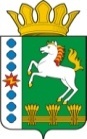 КОНТРОЛЬНО-СЧЕТНЫЙ ОРГАН ШАРЫПОВСКОГО РАЙОНАКрасноярского краяЗаключениена проект Постановления администрации Парнинского сельсовета Шарыповского района «О внесении изменений в Постановление администрации Парнинского сельсовета  от 30.10.2013 № 152-п «Об утверждении муниципальной программы Парнинского сельсовета  «Муниципальное управление» (в ред. от 26.10.2017 № 115-п, 30.03.2018 № 38-п, 09.07.2018 № 70-п, от 27.08.2018№ 98-п)21 декабря 2018 год 								      № 198Настоящее экспертное заключение подготовлено Контрольно – счетным органом Шарыповского района на основании ст. 157 Бюджетного  кодекса Российской Федерации, ст. 9 Федерального закона от 07.02.2011 № 6-ФЗ «Об общих принципах организации и деятельности контрольно – счетных органов субъектов Российской Федерации и муниципальных образований», ст. 15 Решения Шарыповского районного Совета депутатов от 20.09.2012 № 31/289р «О внесении изменений и дополнений в Решение Шарыповского районного Совета депутатов от 21.06.2012 № 28/272р «О создании Контрольно – счетного органа Шарыповского района» (в ред. от 20.03.2014 № 46/536р, от 25.09.2014 № 51/573р, от 26.02.2015 № 56/671р), пункт 1.2. Соглашения от 22.01.2015 «О передаче Контрольно – счетному органу Шарыповского района полномочий Контрольно – счетного органа Парнинского поселения по осуществлению внешнего муниципального финансового контроля» и в соответствии со стандартом организации деятельности Контрольно-счетного органа Шарыповского района СОД 2 «Организация, проведение и оформление результатов финансово-экономической экспертизы проектов Решений Шарыповского районного Совета депутатов и нормативно-правовых актов по бюджетно-финансовым вопросам и вопросам использования муниципального имущества и проектов муниципальных программ» утвержденного приказом Контрольно-счетного органа Шарыповского района от 16.12.2013 № 29.Представленный на экспертизу проект Постановления администрации Парнинского сельсовета Шарыповского района «О внесении изменений и дополнений в Постановление администрации Парнинского сельсовета от 30.10.2013 № 152-п «Об утверждении муниципальной программы Парнинского сельсовета  «Муниципальное управление» (в ред. от 26.10.2017 № 115-п, от 30.03.2018 № 39-п, 09.07.2018 № 70-п, от 27.08.2018 № 98-п)  направлен в Контрольно – счетный орган Шарыповского района 21 декабря 2018 года. Разработчиком данного проекта Программы является администрация Парнинского сельсовета.Основанием для разработки муниципальной программы является:- статья 179 Бюджетного кодекса Российской Федерации;- постановление администрации Парнинского сельсовета от 29.07.2013 № 94-п «Об утверждении Порядка разработки, утверждения и реализации  муниципальных программ»;- распоряжение администрации Парнинского сельсовета от 31.07.2013  № 28-р «Об утверждении перечня муниципальных программ Парнинского сельсовета».Ответственный исполнитель муниципальной программы администрация Парнинского сельсовета.Соисполнитель муниципальной программы отсутствует.Перечень подпрограмм муниципальной программы:«Управление муниципальным имуществом и  земельными ресурсами».«Управление муниципальными финансами».«Обеспечения документами территориального планирования».«Повышение энергетической эффективности и сокращение энергетических издержек в бюджетном секторе».«Обеспечение реализации муниципальной программы».Мероприятие проведено 21 декабря 2018 года.В ходе подготовки заключения Контрольно – счетным органом Шарыповского района были проанализированы следующие материалы:- Постановления администрации Парнинского сельсовета Шарыповского района «О внесении изменений и дополнений в Постановление администрации Парнинского сельсовета  от 30.10.2013 № 152-п «Об утверждении муниципальной программы Парнинского сельсовета  «Муниципальное управление»;- паспорт муниципальной программы Парнинского сельсовета  «Муниципальное управление» (в ред. от 26.10.2017 № 115-п, от 30.03.2018 № 39-п, 09.07.2018 № 70-п, от 27.08.2018 № 98-п);- Решение Парнинского сельского Совета депутатов от 20.12.2018 № 46-119 «О внесении изменений в Решение Парнинского сельского Совета депутатов от 15.12.2017 № 29-71 «О бюджете поселения на 2018 год и плановый период 2019-2020 годов».Целью муниципальной программы является создание условий для эффективного, ответственного и прозрачного муниципального управления в рамках выполнения установленных функций и полномочий.В результате реализации муниципальной программы планируется достигнуть следующих показателей:- сохранить уровень исполнения расходов за счет собственных средств бюджета поселения (без учета межбюджетных трансфертов из краевого бюджета, имеющих целевое значение) на уровень не менее 95%;- доля расходов бюджета поселения, формируемых в рамках муниципальных программ, в общем объеме расходов бюджета поселения составит не менее 96%.Рассмотрев представленные материалы к проекту Постановления установлено следующее:В соответствии с проектом Постановления происходит изменение по строке (пункту) «Ресурсное обеспечение муниципальной программы».После внесения изменений строка  будет читаться:Увеличение бюджетных ассигнований по муниципальной программе в 2018 году в сумме 464 059,33 руб. (4,42%), в том числе:- за счет средств федерального бюджета в сумме 25 901,70 руб. (4,42%);- за счет средств краевого бюджета в сумме 207 918,00 руб. (196,93%);- за счет средств районного бюджета в сумме 39 000,00 руб. (7,36%);- за счет средств бюджета поселения в сумме 191 239,63 руб. (2,13%). Вносятся изменения в  подпрограмму «Управление муниципальным имуществом и земельными ресурсами» муниципальной программы. После внесения изменений в подпрограмму строка «Объемы и источники финансирования в целом и по годам реализации подпрограммы» будет читаться:Уменьшение бюджетных ассигнований по подпрограмме «Управление муниципальным имуществом и земельными ресурсами» в 2018 году в сумме 41 415,00 руб. (5,56%), в том числе:- увеличение за счет районного бюджета в сумме 39 000,00 руб. (7,36%) на предоставление иных межбюджетных трансфертов бюджетам поселений на выполнение кадастровых работ по формированию земельных участков;- уменьшение за счет средств бюджета поселения в сумме 80 415,00 руб. (37,46%) в связи с экономией по торгам по приобретению автомобиля.Вносятся изменения в  подпрограмму  «Обеспечение реализации муниципальной программы» муниципальной программы по строке «Объемы и источники финансирования подпрограммы». После внесения изменений строка будет читаться так:Увеличение бюджетных ассигнований по подпрограмме «Обеспечение реализации муниципальной программы» в 2018 году в сумме 505 474,33 руб. (5,18%), в том числе:Увеличение за счет средств федерального бюджета в сумме 25 901,70 руб. (2,89%) на осуществление первичного воинского учета на территориях, где отсутствуют военные комиссариаты;Увеличение за счет средств краевого бюджета в сумме 207 918,00 руб. (196,93%), из них:- в сумме 88 996,00 руб. на региональные выплаты и выплаты, обеспечивающие уровень заработной платы работникам бюджетной сферы не ниже размера минимальной заработной платы (минимального размера оплаты труда);- в сумме 118 489,00 руб. на частичное финансирование (возмещение) расходов на повышение размеров оплаты труда отдельным категориям работников бюджетной сферы;- в сумме 433,00 руб. на выполнение государственных полномочий по созданию и обеспечению деятельности административных комиссий. Увеличение за счет средств бюджета поселения в сумме 271 654,63 руб. (3,10%), из них:- в сумме 20 734,60 руб. на оплату штрафов;- в сумме 4 894,62 руб. на обслуживание программных продуктов;- в сумме 55 520,38 руб. на приобретение зимней авторезины на автомобиль;- в сумме 100 000,00 руб. на оплату электроэнергии;- в сумме 90 505,03 руб. на приобретение ГСМ.На основании выше изложенного Контрольно-счётный  орган Шарыповского района  предлагает Администрации Парнинского сельсовета принять проект Постановления администрации Парнинского сельсовета Шарыповского района «О внесении изменений и дополнений в Постановление администрации Парнинского сельсовета  от 30.10.2013 № 152-п «Об утверждении муниципальной программы Парнинского сельсовета  «Муниципальное управление» (в ред. от 26.10.2017 № 115-п, от 30.03.2018 № 39-п, 09.07.2018 № 70-п, от 27.08.2018 № 98-п).Председатель Контрольно – счетного органа							Г.В. СавчукАудиторКонтрольно – счетного органа							И.В. ШмидтРесурсное обеспечение муниципальной программы Предыдущая редакция Постановление Предлагаемая редакция программы (проект Постановления)Ресурсное обеспечение муниципальной программы Общий объем бюджетных ассигнований на реализацию муниципальной программы  составляет 10 503 582,86  руб., в том числе за счет средств:федерального бюджета  897 400,00 руб.,  из них:2018 год – 292 800,00  руб.;2019 год – 296 300,00 руб.;2020 год – 308 300,00 руб.краевого бюджета 105 582,00 руб., из них:2018 год – 89 782,00  руб.;2019 год – 7 900,00 руб.;2020 год – 7 900,00 руб.районного бюджета 530 000,00 руб., из них:2018 год – 530 000,00 руб.;2019 год – 0,00 руб.;2020 год – 0,00 руб.бюджета поселения 8 970 600,86 руб.,  из них: 2018 год – 3 414 080,86 руб.;2019 год – 2 790 020,00 руб.;2020 год – 2 766 500,00 руб.Общий объем бюджетных ассигнований на реализацию муниципальной программы  составляет 10 967 642,19  руб., в том числе за счет средств:федерального бюджета  923 301,70 руб.,  из них:2018 год – 318 701,70  руб.;2019 год – 296 300,00 руб.;2020 год – 308 300,00 руб.краевого бюджета 313 500,00 руб., из них:2018 год – 297 700,00  руб.;2019 год – 7 900,00 руб.;2020 год – 7 900,00 руб.районного бюджета 569 000,00 руб., из них:2018 год – 569 000,00 руб.;2019 год – 0,00 руб.;2020 год – 0,00 руб.бюджета поселения 9 161 840,49 руб.,  из них: 2018 год – 3 605 320,49 руб.;2019 год – 2 790 020,00 руб.;2020 год – 2 766 500,00 руб.Объемы и источники финансирования  подпрограммыПредыдущая редакцияПредлагаемая редакция (проект Постановления)Объемы и источники финансирования  подпрограммыОбщий объем бюджетных ассигнований на реализацию подпрограммы  составит 744 670,00 руб., в том числе:  за счет районного бюджета 530 000,00 руб., из них:2018 год – 530 000,00 руб.;2019 год – 0,00 руб.;2020 год – 0,00 руб.за счет средств бюджета поселения 214 670,00 руб., из них:2018 год – 214 670,00 руб.;2019 год – 0,00 руб.;2020 год – 0,00 руб.Общий объем бюджетных ассигнований на реализацию подпрограммы  составит 703 255,00 руб., в том числе:  за счет районного бюджета 569 000,00 руб., из них:2018 год – 569 000,00 руб.;2019 год – 0,00 руб.;2020 год – 0,00 руб.за счет средств бюджета поселения 134 255,00 руб., из них:2018 год – 134 255,00 руб.;2019 год – 0,00 руб.;2020 год – 0,00 руб.Объемы и источники финансирования  подпрограммыПредыдущая редакцияПредлагаемая редакция (проект подпрограммы)Объемы и источники финансирования  подпрограммыОбщий объем бюджетных ассигнований на реализацию подпрограммы  составляет  9 758 112,86  руб., в том числе:за счет средств федерального бюджета 897 400,00 руб.,  из них:2018 год – 292 800,00 руб.;2019 год – 296 300,00 руб.; 2020 год – 308 300,00 руб.за счет средств краевого бюджета 105 582,00 руб., из них:2018 год – 89 782,00 руб.;2019 год – 7 900,00 руб.;2020 год – 7 900,00 руб.за счет средств бюджета поселения 8 755 130,86 руб. из них:2018 год – 3 199 410,86 руб.;2019 год – 2 789 620,00 руб.;2020 год –  2 766 100,00 руб.Общий объем бюджетных ассигнований на реализацию подпрограммы  составляет  10 263 587,19  руб., в том числе:за счет средств федерального бюджета 923 301,70 руб.,  из них:2018 год – 318 701,70 руб.;2019 год – 296 300,00 руб.; 2020 год – 308 300,00 руб.за счет средств краевого бюджета 313 500,00 руб., из них:2018 год – 297 700,00 руб.;2019 год – 7 900,00 руб.;2020 год – 7 900,00 руб.за счет средств бюджета поселения 9 026 785,49 руб. из них:2018 год – 3 471 065,49 руб.;2019 год – 2 789 620,00 руб.;2020 год –  2 766 100,00 руб.